SNP Memo #2022-2023-13
COMMONWEALTH of VIRGINIA 
Department of Education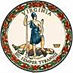 DATE: August 8, 2022TO: Directors, Supervisors, and Contact Persons AddressedFROM: Sandra C. Curwood, PhD, RDN, SandySUBJECT: School Nutrition Program Reimbursement Rates for School Year 2022–2023The purpose of this memorandum is to provide the school year 2022-2023 reimbursement rates for the National School Lunch Program (NSLP), the School Breakfast Program (SBP), the Afterschool Snack Program (ASP), and the Special Milk Program (SMP). The rates are updated on an annual basis and are effective July 1, 2022– June 30, 2023.Section 2 of the Keep Kids Fed Act of 2022 (Public Law 117-158) provides temporary additional reimbursement of 15 cents for each breakfast and 40 cents for each lunch served. This additional reimbursement amount will be available July 1, 2022– June 30, 2023. This is included in the rates table below.Please contact your assigned School Nutrition Programs regional specialist with any questions.SCC/DCB/rdMeal TypeCategoryFreeReduced-PricePaidSBPSevere Need$2.67$2.37$0.50 SBPNon-Severe Need$2.26$1.96$0.50NSLP60% or more$4.35$3.95$0.79 NSLPLess than 60%$4.33$3.93$0.77ASPArea Eligible $1.08N/AN/A ASPRegular$1.08$0.54$0.09SMP N/A$0.27$0.27$0.27